ARNOTEGI MT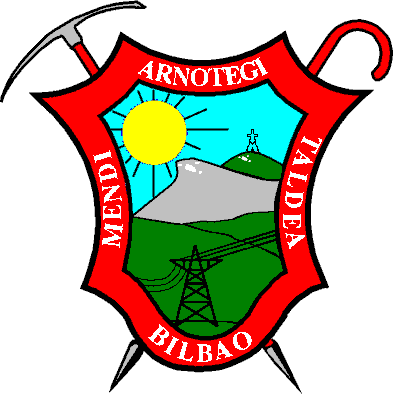 04 – MAYO – 2019DONOSTIA-ORIO-ZARAUZ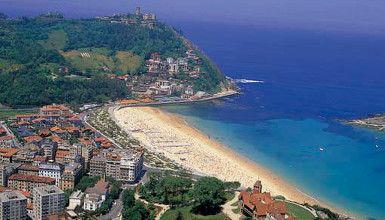 PLAYA DE ONDARRETA – SAN SEBASTIAN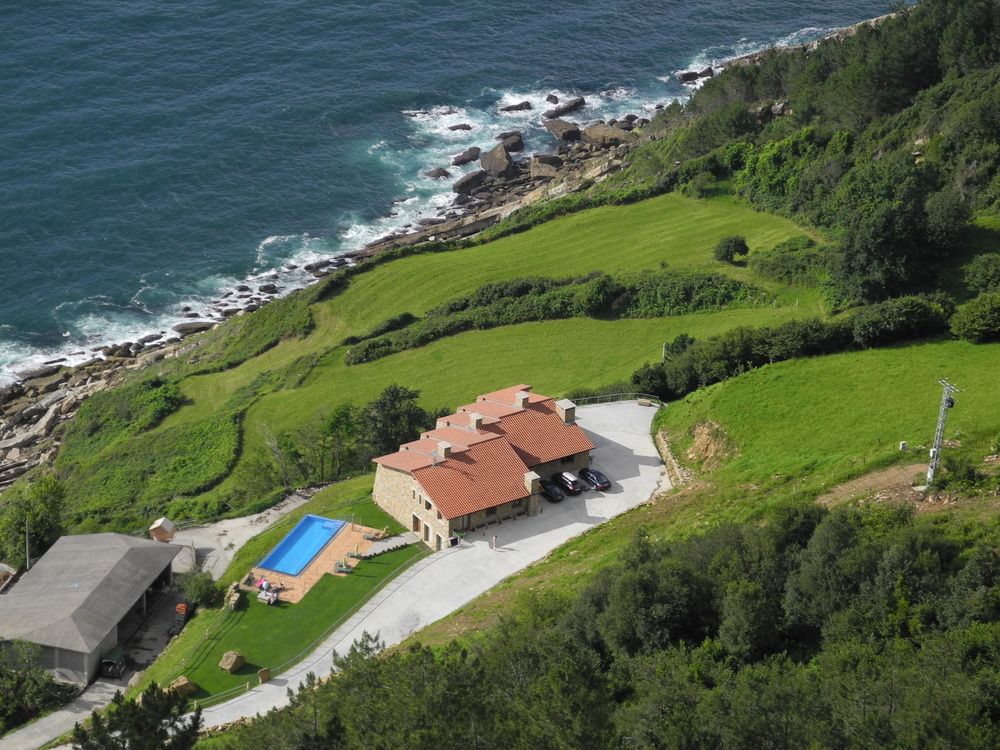 CASERIO ITXASPE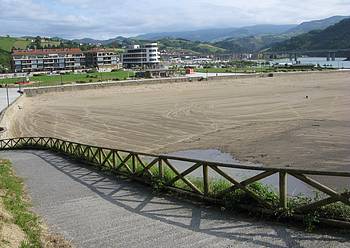 PLAYA DE ANTIA ORIO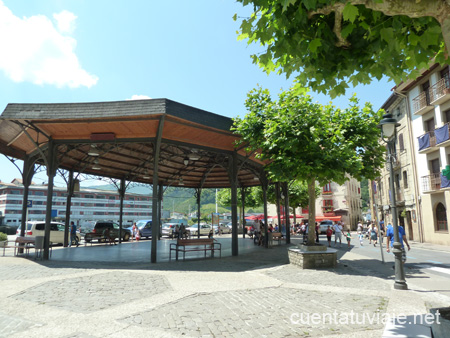 HERRIKO PLAZA DE ORIO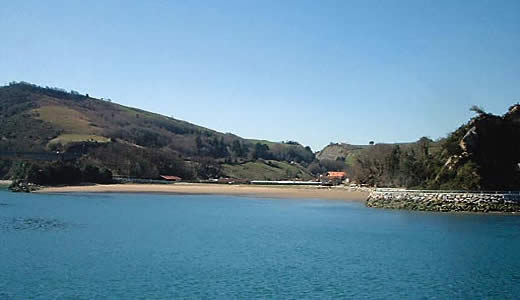 PLAYA DE ORIBARZAR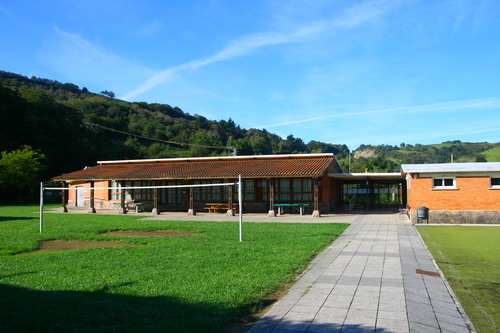 ALBERGUE TXURRUKA DE ORIO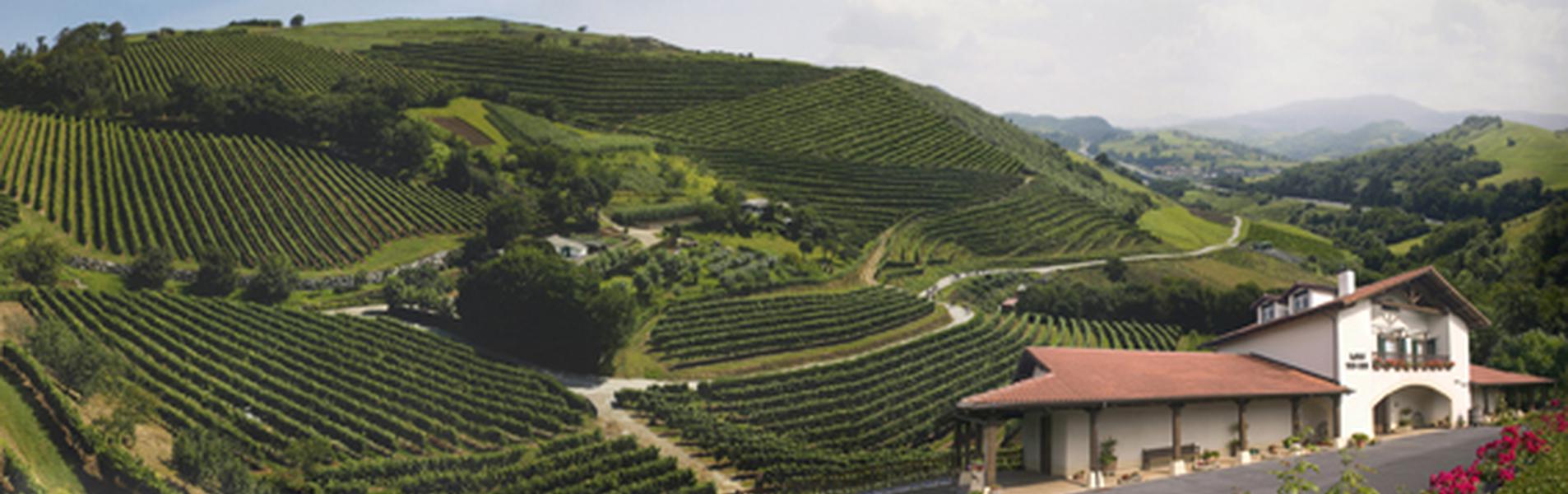 BODEGA TALAI-BERRI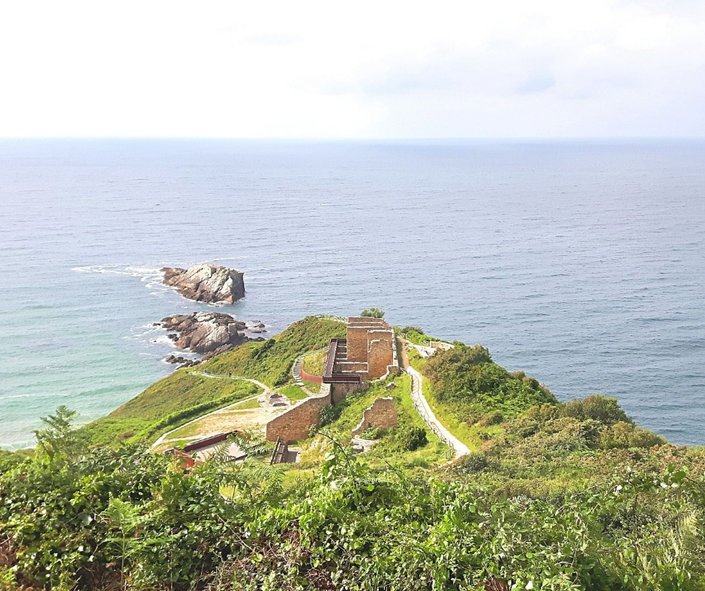 MOLLARI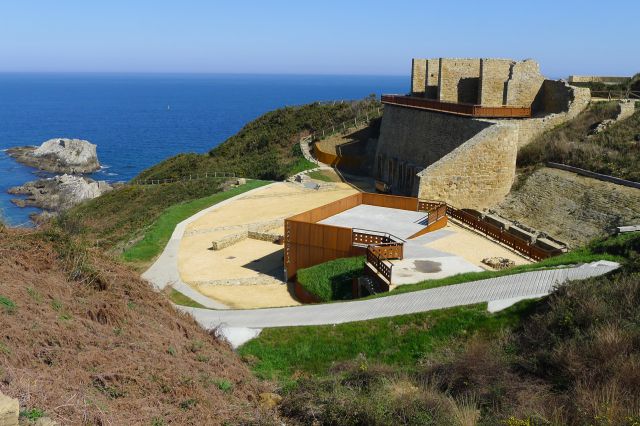 MOLLARI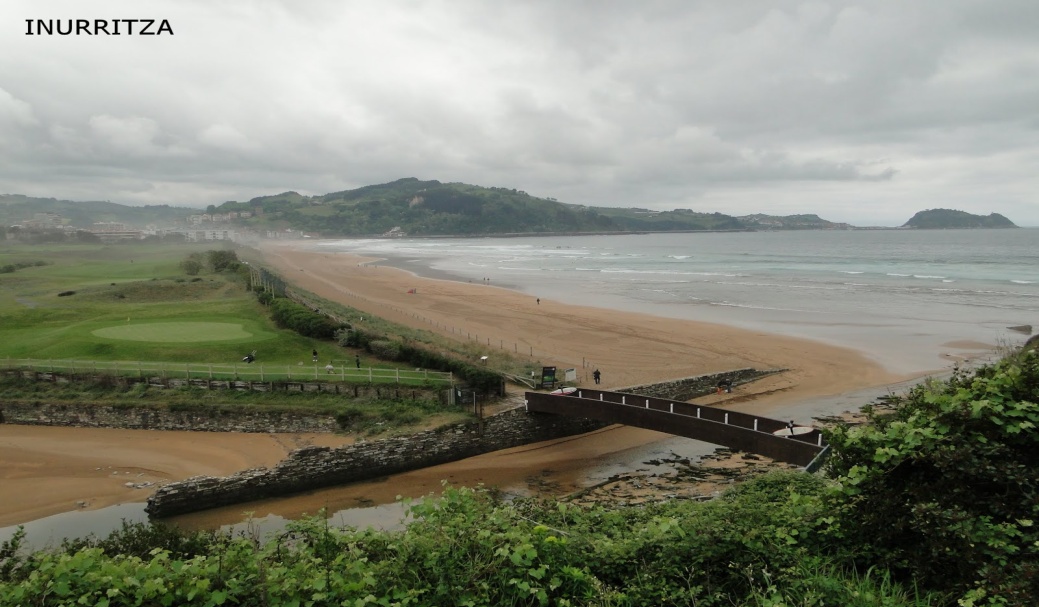 INURRITZA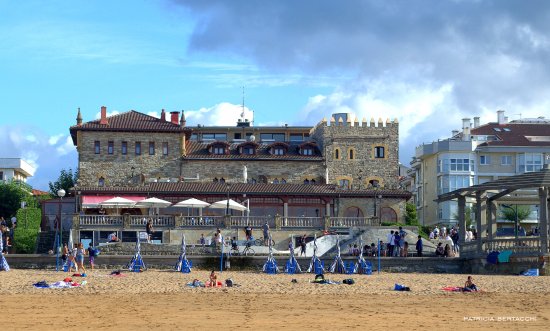 RESTAURANTE KARLOS ARGUIÑANO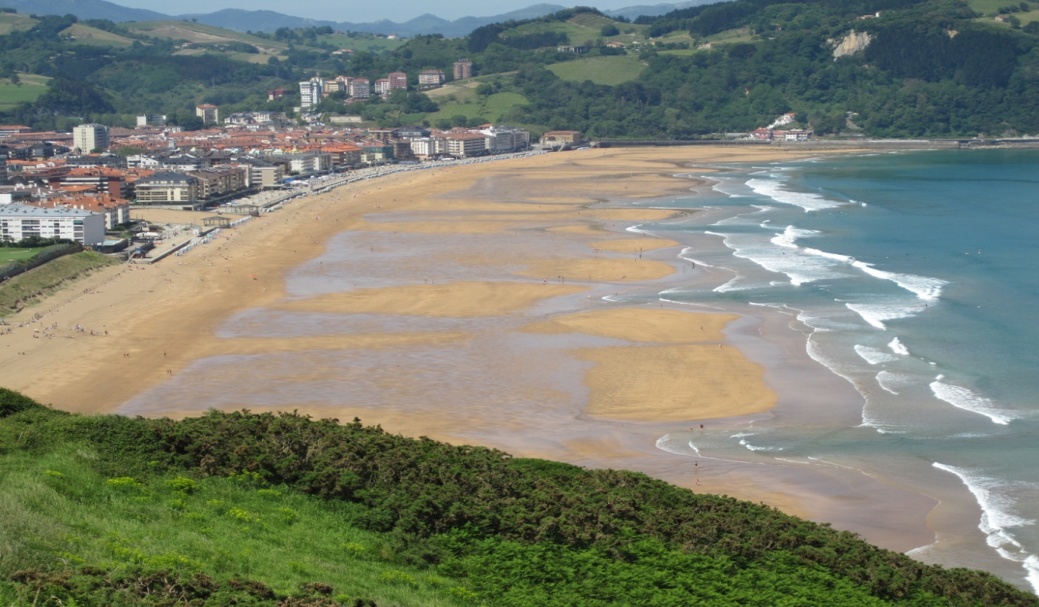 ZARAUZ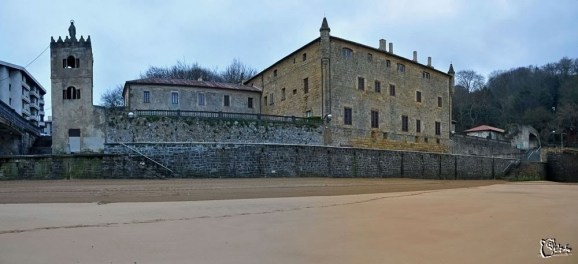 PALACIO DE NARROS